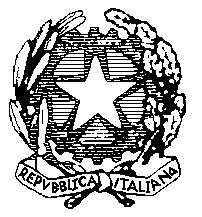 ISTITUTO MAGISTRALE STATALE “MARIA IMMACOLATA”Piazza Europa, 37-71013 S. Giovanni RotondoTel.0882/456019-Fax 0882/451689Cod. mecc: FGPM05000Q – Cod. Fisc. 83002000715E-mail:fgpm05000q@istruzione.it – magistraleimmacolata@pec.itSito Internet : www.magistrale-immacolata.it        Circolare n° 8                                                                                         S.Giovanni Rotondo, 06.10.2012                                                                                                                AGLI ALUNNI                                                                                                                             S E D E           OGGETTO: Elezioni rappresentanti degli alunni nei  Consigli di classe, nel                   Consiglio d’Istituto e nella Consulta Provinciale – A.S. 2012/13            Si informano gli alunni che  dall’8 al 12 ottobre  2012  si presentano le liste per la     elezione dei rappresentanti degli studenti negli OO.CC. in oggetto (Consiglio d’Istituto     e Consulta Prov.le; per i Consigli di Classe tutti gli alunni di ogni classe sono candidati).                     Le elezioni si svolgeranno  SABATO –  27 ottobre 2012,  dalle ore 11:05 alle ore              12:05 per le classi prime e seconde e dalle ore 12:05 alle ore 13:05 per le classi successive,             con le assemblee di classe e, a seguire, le operazioni di votazione.           Lo scrutinio dei rappresentanti di classe avviene al termine delle votazioni (Pre-     sidente del seggio: il primo studente  in  ordine alfabetico, scrutatori: i due studenti che     seguono in elenco).           Lo scrutinio dei rappresentanti degli alunni nel Consiglio d’Istituto e nella Con-    sulta Provinciale verrà effettuato dalla Commissione elettorale;  pertanto le buste con    tutto il materiale cartaceo chiuse e siglate dai componenti di ciascun seggio, verranno con-    segnate presso la Segreteria Didattica.           La propaganda elettorale per l’elezione dei rappresentanti in seno al Consiglio d’Isti-   tuto e alla Consulta provinciale sarà svolta dai candidati nei giorni 24 e 25 ottobre, a par-   tire dalle ore 11:00.                                                                    IL DIRIGENTE SCOLASTICO                                                                       Prof. Pasquale Palmisano